CURRICULUM VITAE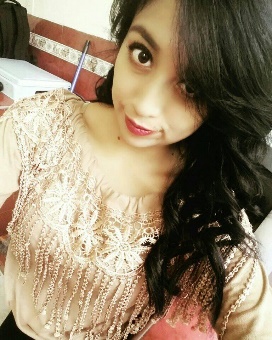 OBJETIVOSEncontrar un trabajo en el cual sacar provecho de mis capacidades personales como la responsabilidad, inteligencia y las ganas de aprender.Ser guía y orientadora del proceso de enseñanza- aprendizaje, teniendo en cuenta ya como conocimiento necesario para la formación del niño o niña.INFORMACION PERSONALNOMBRES Y APELLIDOS:       Michelle Fernanda Changoluisa LincangoCÉDULA DE IDENTIDAD:                  1725299794 ESTADO CIVIL:                                   Soltera LUGAR DE NACIMIENTO:                Quito FECHA DE NACIMIENTO:                 31 de Julio del 1996 EDAD:                                                      23 años DIRECCION DOMICILIAR:               Calle Pichincha #500 y HuaynacapacTELEFONO CONVENCIONAL:         02 2885363TELEFONO CELULAR:                       0998751250/ 0969078561 NACIONALIDAD:                                  ECUATORIANA CORREO:                                                 mishelfernanda544@gmail.comFORMACION ACADEMICA INSTRUCCIÓN SUPERIOR Instituto Tecnológico Superior “Cordillera”INSTRUCCIÓN SECUNDARIAUnidad Educativa Fiscal “Gran Colombia”Unidad Educativa Particular “Fernando Ortiz Crespo”INSTRUCCIÓN PRIMARIA Unidad Educativa Fiscal Mixta “Costa Rica”TITULOS OBTENIDOS Bachiller en Ciencias GeneralesTecnóloga en Desarrollo del Talento InfantilCAPACITACION Estimulación tempranaEXPERIENCIA LABORALCentro de Desarrollo Infantil Función Judicial Pasante en el Área de Educación Inicial IDesde: 03 de Enero del 2018Hasta: 29 de Enero del 2018Centro de Educación Inicial “Juan Enrique Pestalozzi”Desde: 01 de Junio del 2018Hasta: 21 de diciembre del 2018REFERENCIAS PERSONALESGloria Lincango  Cel. 0983203090Lcda. Magaly Anaguano       Docente del Centro de Educación Inicial “juan Enrique Pestalozzi”Cel. 0998596903REFERENCIAS LABORALES Msc. Myriam RegaladoDir. Del Centro de Educación Inicial “Juan Enrique Pestalozzi”Cel. 0995690090Lcda. Roció RodríguezDocente del Centro de Educación Inicial “Juan Enrique Pestalozzi”Cel. 0998287844Msc. Cristina OrtizDocente del Centro de Educación Inicial “Juan Enrique Pestalozzi”Cel. 0984515354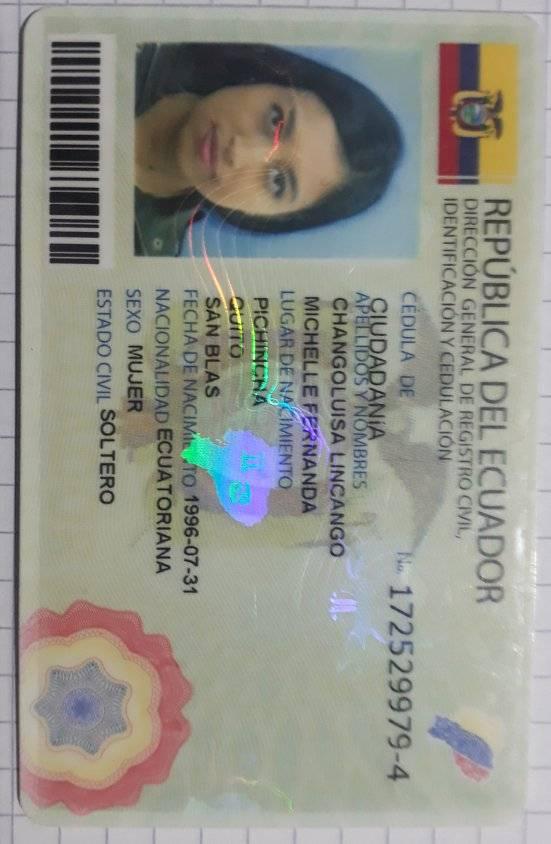 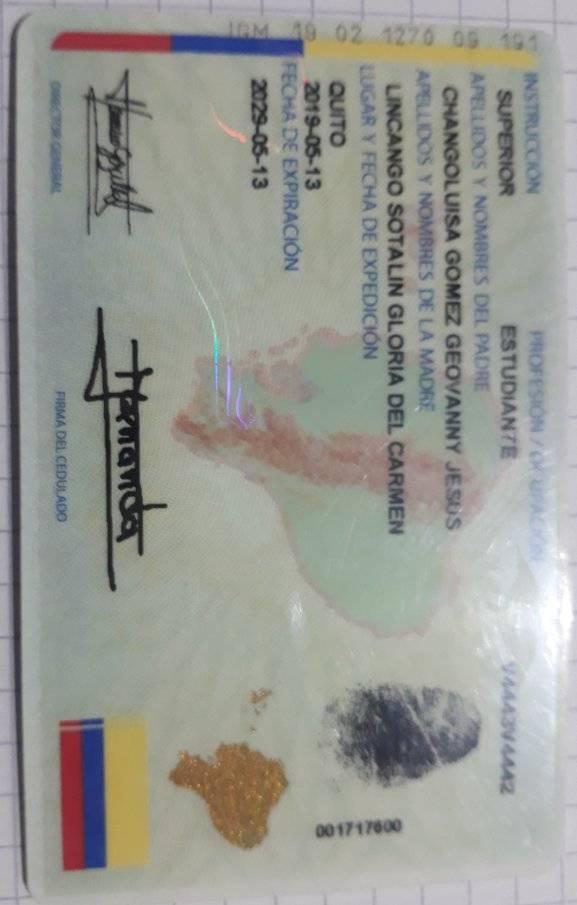 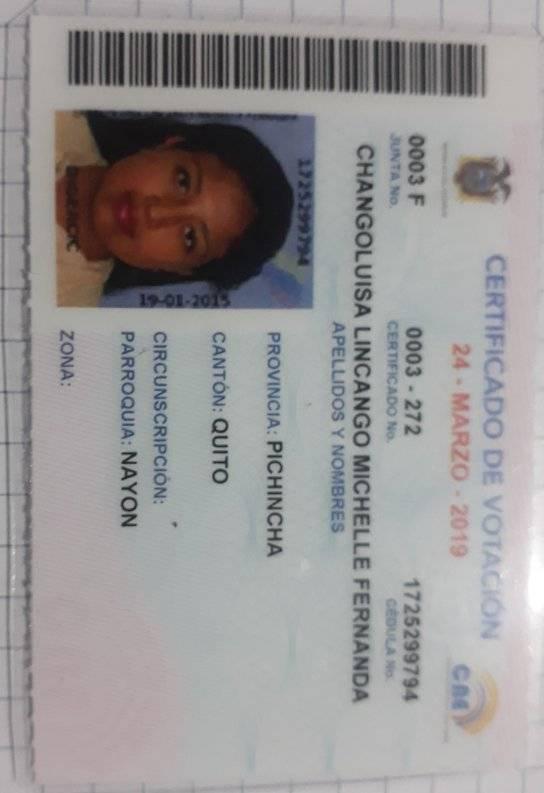 